CURRICULUM VITAEDados pessoais	Nome: Bryan Alexander Cuervo Martinez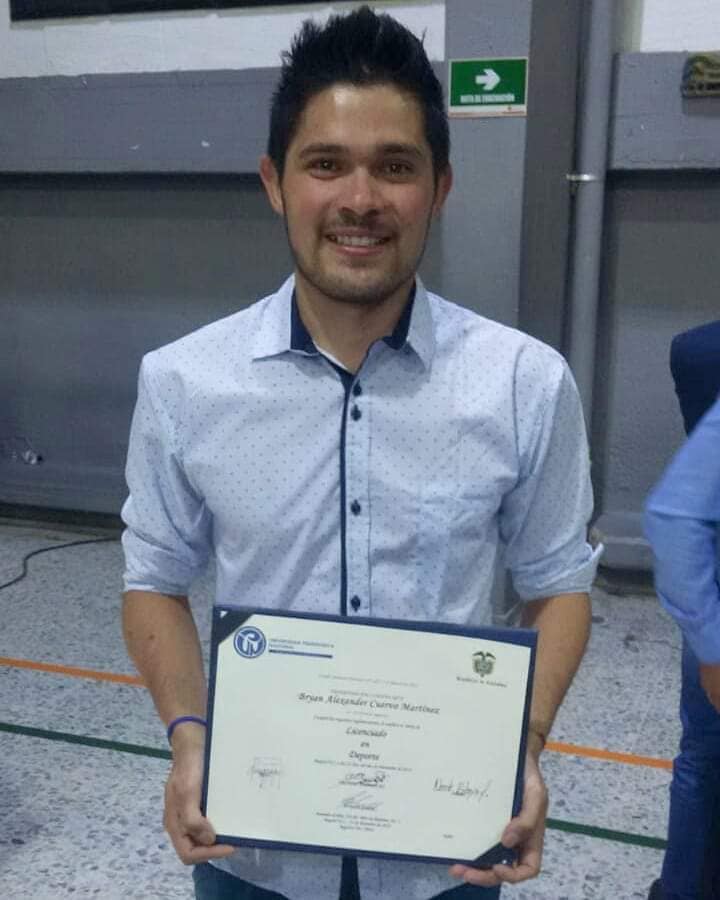 Nacionalidade: Colombiano Local de nascimento: Bogota (D.C.)Data de nascimento:  14 de junho de 1995Estado civil: SolteiroEndereço: Rua Helmuth Kuhn, 677, Bairro Aimoré
                  Arroio do Meio, Rio Grande do Sul - CEP 95940-000Telefone: (51) 995220176E-mail: bryan.cuervo.02102@gmail.comAcesso currículo Lattes: http://lattes.cnpq.br/6888968321900428DocumentaçãoRNE: G336039-ZCPF: 601.174.010-30Carteira de Trabalho: 0426125PIS: 151.58253.02-5Passaporte: AT280841FORMAÇÃO	Curso Superior:Graduado em Licenciatura em Deporte. Universidad Pedagógica Nacional, Bogotá DC, Colômbia; Concluído em 2018.Intercâmbio Acadêmico de Graduação em Educação Física - Licenciatura. Universidade do Vale do Taquari – UNIVATES, Lajeado, Rio Grande do Sul, Brasil, 2017A.Ensino Médio:Colégio Antonio Baraya, Bogotá DC, Colômbio; Concluído em 2012.Ensino Fundamental:Colégio San Ignacio de Loyola, Bogotá DC, Colômbia; Concluído em 2006.EXPERIÊNCIA PROFISSIONAL	(02/02/2013 – 11/10/2014) – Restaurante Asadero Don Roque.
Cargo: Limpeza e atendimento.(22/02/2015 – 07/02/2016) – Instituto Distrital de Recreación y Deporte.Cargo: Promotor de ciclovia.   (06/02/2016 – 13/12/2018) – Universidad Pedagógica Nacional   Cargo: Professor de natação.IDIOMAS	
Inglês: Compreende bem, Fala razoavelmente, Lê razoavelmente, Escreve razoavelmentePortuguês: Compreende muito bem, Fala bem, Lê muito bem, Escreve bemEspanhol: Compreende muito bem, Fala muito bem, Lê muito bem, Escreve muito bemqualificações e atividades complementaresCurso de Ingles – Principiantes I – Jornada Seminario; Universidad Pedagógica Nacional; 2016, 70h.Curso de Português para Estrangeiros; Local: Centro Universitário Univates; Início:  21 de fevereiro de 2017; Conclusão: 18 de abril de 2017, 30h.Curso de Portugues Seminario – Principiantes I – Jornada Seminario; Universidad Pedagógica Nacional; 2018, 70h.Curso de Ingles – Principiantes I – Jornada Seminario; Universidad Pedagógica Nacional; 2018, 70h.Proficiência em Língua Portuguesa para Estrangeiros (Celpe-Bras); Ministério da Educação, Instituto Nacional de Estudos e Pesquisas Educacionais Anísio Teixeira – INEP, 2018.